第一单元达标检测卷第一部分：积累运用(36分)一、基础训练营(36分)1．加点字的注音全对的一组是(　　)(3分)A．蒙(ménɡ)古	迂(yū)回	苍穹(qiónɡ)B．琼(qiónɡ)浆	孕育(yùn)	渲(xuān)染C．勾勒(lēi)	摇曳(yè)	妩(wǔ)媚D．鄂(è)温克	参差(cī)	馥(fù)郁2．下面词语中，书写完全正确的一组是(     )A．境界　幽雅　会心　断断续续　B．缀满　伏案　模糊　热呼呼C．彩虹　笨拙　单薄　经飘带舞  D．拘束　恼海　礼貌　一碧千里3．下面四个字中，最可能与“火”有关的是(　　)A．糊　　　　B．忍　　　　C．熟　　　　D．毯4．下面词语中的“疾”与“群马疾驰”中的“疾”意思相同的一项是(　　)A．积劳成疾  B．疾恶如仇  C．疾风知劲草  D．痛心疾首5．下列句子依次填入横线上恰当的一项是(　　)①像硕大无朋的独眼向我凝视  ②像迂回的明如玻璃的带子③如同印象派的画  ④像一条彩虹向我们飞过来(1)群马疾驰，襟飘带舞，______。(2)花墙边两株紫色的，______，线条模糊了，直向窗前的莹白渗过来。(3)远远地看草原上蜿蜒的小河，______。(4)我醒来时，太阳______。　A．①②③④  B．③④①②  C．②③①④  D．④③②①6．句子“学霸兰花______会考出这样差的成绩，太______了，同学们都很惊讶”，横线处应填的一组词是(　　)A．忽然　果然         B．居然　突然  C．竟然　果然         D．仍然　当然7．下列句子中有语病的一项是(　　)A．夏天的九鹏溪，是人们避暑纳凉的好地方。B．一个合格的班主任要及时发现并解决班级中存在的问题。C．语文综合实践活动，让我们增强了动手能力，增长了见识。D．一个人能否认识到自己的错误，是改正错误的关键。8．下面诗(词)句中描写夏天夜晚景色的一项是(　　)A．移舟泊烟渚，日暮客愁新。  B．黑云翻墨未遮山，白雨跳珠乱入船。C．明月别枝惊鹊，清风半夜鸣蝉。  D．绿树村边合，青山郭外斜。9．下列诗(词)不是宋代作品的一项是(　　)A．《宿建德江》             B．《六月二十七日望湖楼醉书》C．《西江月•夜行黄沙道中》  D．《晓出净慈寺送林子方》10．下列句子中，分号使用错误的一项是(　　)A．同学们有的在操场上散步，悠闲自在；有的在绿茵场上踢球，认真较劲；有的在篮球场上打球，挥汗如雨。B．我是亲友之间交往的礼品；我是婚礼的冠冕；我是生者赠予死者最后的祭献。C．春天来了，处处鸟语花香；夏天来了，处处枝繁叶茂；秋天来了，处处果实累累。D．田野里，绿油油的麦子像一片绿色的海洋；山坡上，五颜六色的野花像一个个笑脸。11．下列句子运用的修辞手法与其他三项不同的一项是(　　)A．雪簌簌落下，是在为人们跳舞，是在为人们歌唱，是在为人们祈祷。B．一到夜晚，整个香港就成了灯的海洋。C．平静的湖面犹如一面硕大的银镜。D．西湖，就是镶嵌在杭州的一颗明珠。12．下列句子排序正确的一项是(　　)①他正想坐下来时，管理员对他说：“先生，这是马克思先生的座位。”②管理员笑着说：“是的，很多年来，他每天都到这儿来读书。”③那个读者问：“他每天都来吗？你是说他今天一定会来？”④话刚说完，马克思就跨进门来。⑤一天清早，伦敦博物馆里，有位读者见有个座位空着，便走了过去。A．⑤①②④③          B．⑤①③②④  C．①②③④⑤         D．⑤①②③④二、读拼音，写词语。(5分)shāo　wēi　　　yōu　yǎ　　　yī　shɑng　　(　　　　)　  (　　　　)　  (　　　　)diǎn　zhuì　　huǎng　rán(　　　　)　 (　　　　)三、判断题。正确的打“√”，错误的打“×”。(5分)1．《草原》一文既写了草原的美丽风光，又写了蒙古族的风俗民情，篇末总结全文，点明中心。                           (　　)2．《丁香结》一文，作者由丁香花写到丁香结，从而感叹人生有许多不顺心的事。                                     (　　)3．《六月二十七日望湖楼醉书》一诗，诗人描写了自己在望湖楼上饮酒时所见到的西湖山雨欲来和雨过天晴后的景色。     (　　)4．《花之歌》表现了花渴饮朝露、向往光明、孤芳自赏的特点。(　　)5．阅读的时候，能想开去，不仅可以深化对课文内容的理解，而且可以活跃思想，激发创造力。                         (　　)四、根据课文内容填空。(11分)1．那些小丘的线条是__________，就像__________________，______________________那样，到处____________，____________。2．这种境界，既__________________，又__________________，既__________________，又______________________。3．“六月天，孩儿脸。”夏天的天气，晴雨无常，就像苏轼的诗句描写的那样：“__________________，__________________。”雨过天晴，西湖的景象别有洞天。五、按要求完成句子练习。(3分)1．丁香花颜色美。　丁香花有淡淡的幽雅的甜香。(用恰当的关联词语合并句子)________________________________________________________2．丁香该和微雨连在一起。(改为反问句)________________________________________________________3．读例句，体会加点部分在表达上的作用，照样子将句子补充完整。例：清早，我同晨风一道将光明欢迎；傍晚，我又与群鸟一起为它送行。清早，________________________；傍晚，____________________。第二部分：阅读欣赏(24分)(一)看天津市区的一个公交车站牌，按要求完成练习。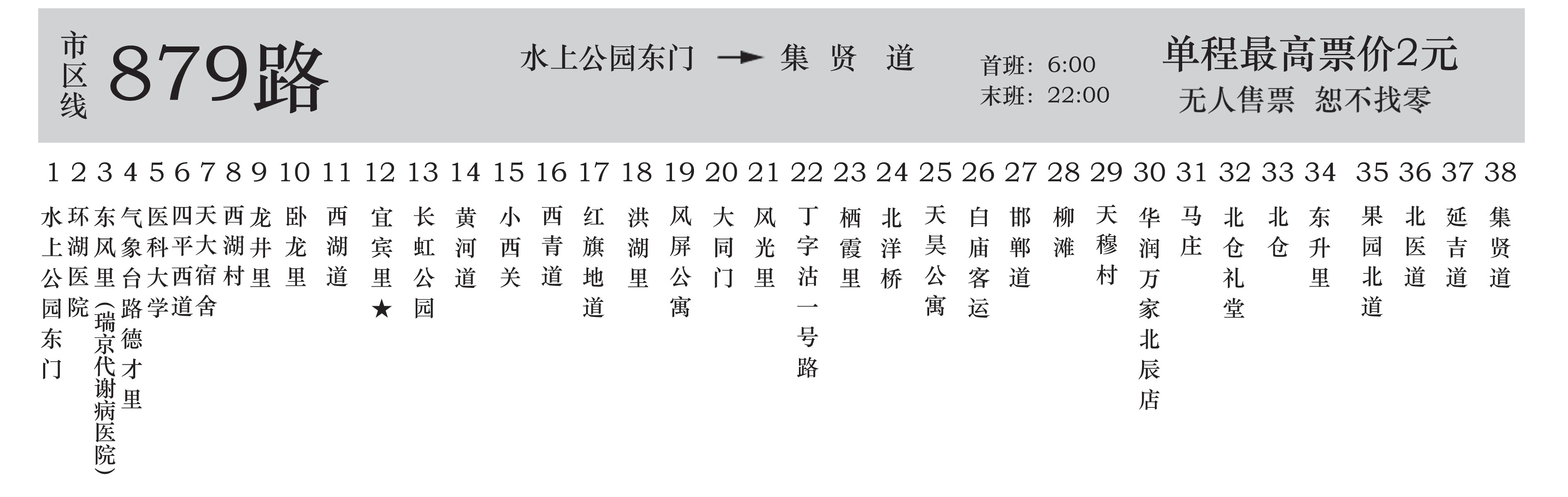 1．下列说法错误的一项是(　　)(2分)A．自起点到终点一共三十八站。B．站牌显示公交车是从集贤道开往水上公园东门。C．现金支付的乘客乘车前要准备两元零钱。D．到“瑞京代谢病医院”的乘客在“东风里”站下车。2．从“卧龙里”乘坐879路公交车到“大同门”要经过(　　)站才能到达。(2分)A．十　　　　B．十一　　　　C．十二　　　　D．十三3．879路公交车首班车的发车时间是________，末班车的发车时间是________。(2分)4．现在是上午9：00，家住宜宾里的李华想从家里出发坐879路公交车去水上公园玩，他可以在这个站牌下等车吗？为什么？(2分)__________________________________________________________________________________________________(二)空山鸟语(节选)到山上来，我最喜欢的事就是听鸟叫。鸟儿的鸣声是世间最美的语言。在山上，谁都喜欢鸟的鸣叫，谁都懂得鸟的语言；谁都懂，清风懂，白云懂，流泉更懂，连挂在树枝上晒太阳的小花蛇也懂。鸟的语言永远叙述着动人的故事。在金色的阳光里，我喜欢用大半天时间，去谛听两只鸟在我头顶上鸣叫。一只先唱，另一只接着唱，缠缠绵绵，重重复复，透明的情意，像滑滴在青石上的一线灵泉从歌声里迸落。我在小时候就很熟悉这种鸟，绿背黄纹，有一只小巧的红喙。我喜欢它们灵活的体态，更喜欢它们的样子，依偎着，厮磨着，总是分不开啊！山雀是顽皮的精灵，老是成群结队地撒野，呼朋唤友，兴奋地吵闹。山雀们短促而嘹亮的鸣声，让人来不及凝神，只感到一阵轻快的音乐雨，散乱地、急骤地漫天洒来，直把你全身淋透。难得的是有这片深山广林，要不，这些喜欢唱歌的精灵向何处容身？过午之后，山林便到了入睡的时刻，山林睡了，鸟儿们静默了。在众鸟默默之中，“咕——咕——”，从哪里传来的几声鹧鸪叫呢？忽断、忽续、忽近、忽远，那缥缈的鸣声，竟有些不可捉摸了。“咕——咕——”，我沐着淡烟疏雨，恬然入梦。到山上来，且闭起眼睛，不要再浏览风景，好好地听一听鸟叫吧！鸟儿们用一百种声调在欢唱，仙乐飘飘，回荡在峰峦间，流淌在涧谷间。我想做一只鸟，在山中。1．作者喜欢山中的(　　)(2分)A．流泉　　　　　　B．小花蛇　　　　　C．阳光　　　　　　D．鸟鸣2．“短促而嘹亮”的鸣声是哪种鸟发出的？(　　)(2分)A．鹧鸪     B．山雀      C．白头翁    D．翠鸟3．短文中大量运用的修辞手法是(　　)(2分)A．比喻     B．夸张      C．排比      D．拟人4．对短文第3自然段段意的概括，最准确、最简明扼要的一项是(　　)(2分)A．在阳光里，作者喜欢用大半天时间听鸟的叫声。B．在阳光里，作者喜欢听鸟的叫声。C．在阳光里，作者喜欢听从小就熟悉的那两只鸟的叫声。D．在阳光里，作者喜欢听绿背黄纹，有一只小巧的红喙的鸟的叫声。5．把短文最后一句话改为“在山中，我想做一只鸟”好吗？为什么？(4分)_________________________________________________6．文章在表达上给你哪些有益的启示？举两个不同的例子说明。(4分)__________________________________________________________________________________________________第三部分：习作表达(40分)(一)写通知。(5分)时间：4月4日上午九时　　地点：烈士陵园东门　　事件：举行悼念革命烈士活动参加对象：六(2)中队少先队员　　注意事项：穿好校服，戴好红领巾，准时参加(二)习作。(35分)请把自己想象成大自然中的一员，以“我是__________”为题，展开丰富的联想和想象，写一篇500字左右的作文。先把题目补充完整(如：我是一棵樟树、我是风、我是一条鱼……)，然后有条理地写下来。要求句子通顺，字迹清晰。第一单元达标检测卷 一、1.D2．A3．C4．C5．D6．B7．D二、稍微　幽雅　衣裳　点缀　恍然三、1.√　2.×　3.×　4.×　5.√四、1.那么柔美　只用绿色渲染　不用墨线勾勒的中国画　翠色欲流　轻轻流入云际2．使人惊叹　叫人舒服　愿久立四望　想坐下低吟一首奇丽的小诗3．卷地风来忽吹散　望湖楼下水如天五、1.示例：丁香花不仅颜色美，而且有淡淡的幽雅的甜香。2．难道丁香不该和微雨连在一起吗？3．示例：晨风陪伴我踏进校门　夕阳目送我离开校园第二部分：阅读欣赏(一)1.B　2.A　3.6：00　22：004．不可以。因为根据站牌上的标记，这是起点为水上公园东门的公交车，李华应该去坐终点为水上公园东门的公交车。(二)1.D　2.B　3.D　4.C5．不好。原句为倒装句，更能表达作者对鸟的喜爱。6．①文章运用了首尾呼应的写法，使文章结构严谨，内容紧凑，进一步表达了作者爱鸟的思想感情。②文中大量运用拟人的修辞手法，形象生动地描写了鸟鸣叫、活动的情景，表达了作者对鸟的喜爱之情。第三部分：习作表达(一)通　知中队委员会决定于4月4日上午九时举行悼念革命烈士活动。请全体中队少先队员穿好校服，戴好红领巾，准时到烈士陵园东门集合。六(2)中队4月3日